ΑΚΑΔΗΜΑΪΚΟ ΗΜΕΡΟΛΟΓΙΟ ΧΕΙΜΕΡΙΝΟΥ ΕΞΑΜΗΝΟΥ 2022-2023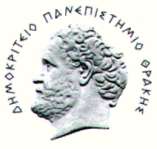 ΔΗΜΟΚΡΙΤΕΙΟ ΠΑΝΕΠΙΣΤΗΜΙΟ ΘΡΑΚΗΣΤΜΗΜΑ ΜΗΧΑΝΙΚΩΝ ΠΕΡΙΒΑΛΛΟΝΤΟΣΠΡΟΓΡΑΜΜΑ ΜΕΤΑΠΤΥΧΙΑΚΩΝ ΣΠΟΥΔΩΝΠΕΡΙΒΑΛΛΟΝΤΙΚΗ ΜΗΧΑΝΙΚΗ ΚΑΙ ΕΠΙΣΤΗΜΗΕνέργεια ΗμερομηνίεςΈναρξη μαθημάτωνΔευτέρα, 17 Οκτωβρίου 2022Τέλος μαθημάτωνΣάββατο, 28 Ιανουαρίου 2023ΑργίεςΠαρασκευή 28 Οκτωβρίου 2022Πέμπτη 17 Νοεμβρίου 2022Παρασκευή 6 Ιανουαρίου 2023Δευτέρα 30 Ιανουαρίου 2023Εβδομάδες ανά μήνα Οκτώβριος (2), Νοέμβριος (4), Δεκέμβριος (4), Ιανουάριος (3) (Σύνολο 13 εβδομάδες)Διακοπές ΧριστουγέννωνΣάββατο 24 Δεκεμβρίου 2022 έως Παρασκευή 6 Ιανουαρίου 2023Περίοδος μελέτης πριν τις εξετάσεις Κυριακή 29 Ιανουαρίου – Πέμπτη 2 Φεβρουαρίου 2023ΕξετάσειςΠαρασκευή 3 Φεβρουαρίου – Σάββατο 11 Φεβρουαρίου 2023